NAME: AFOLABI FIYINFOLUWA PRECIOUSMATRIC NO: 19/MHS09/003COURSE: CHEM 102DEPARTMENT : DENTISTRY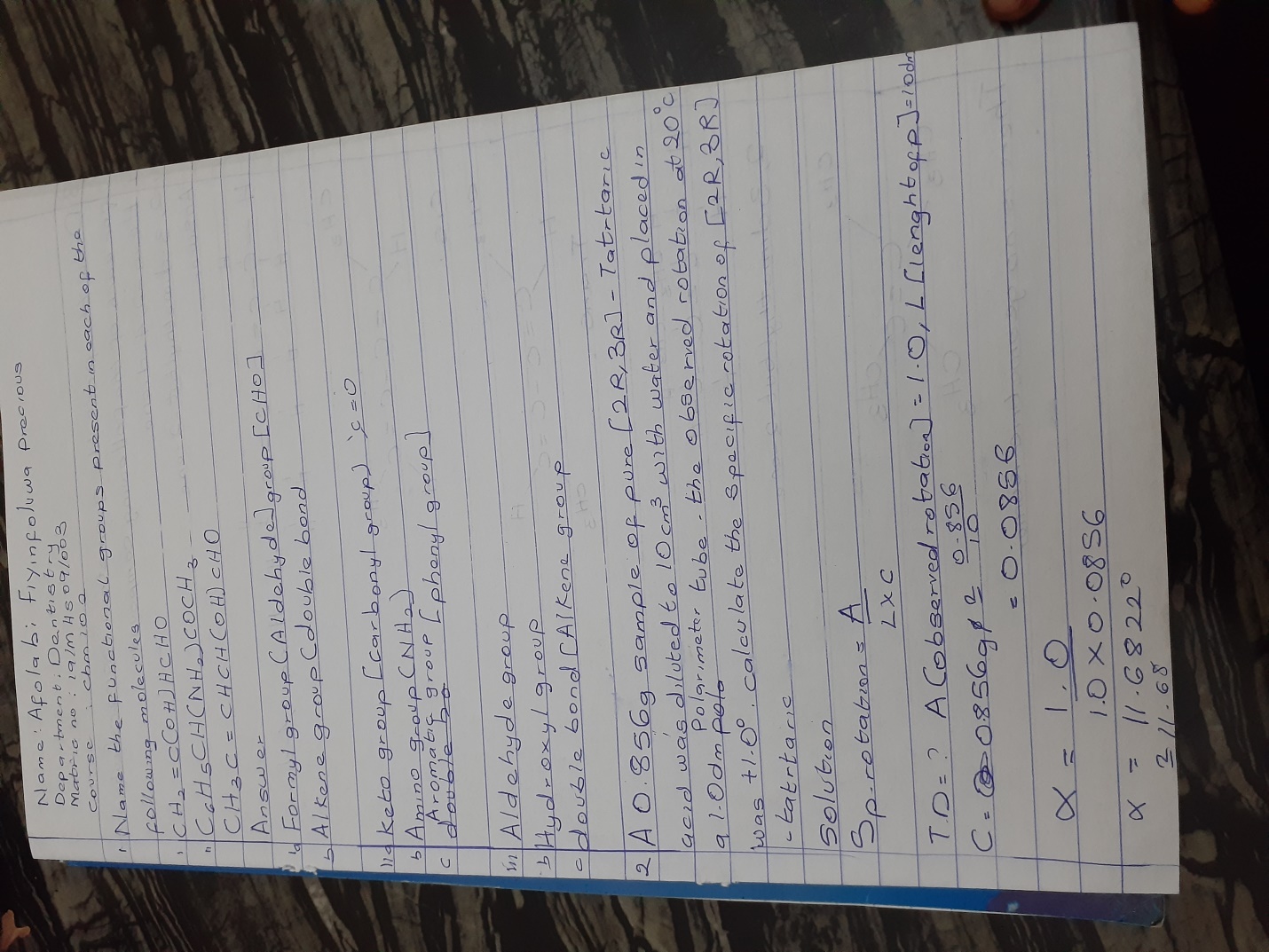 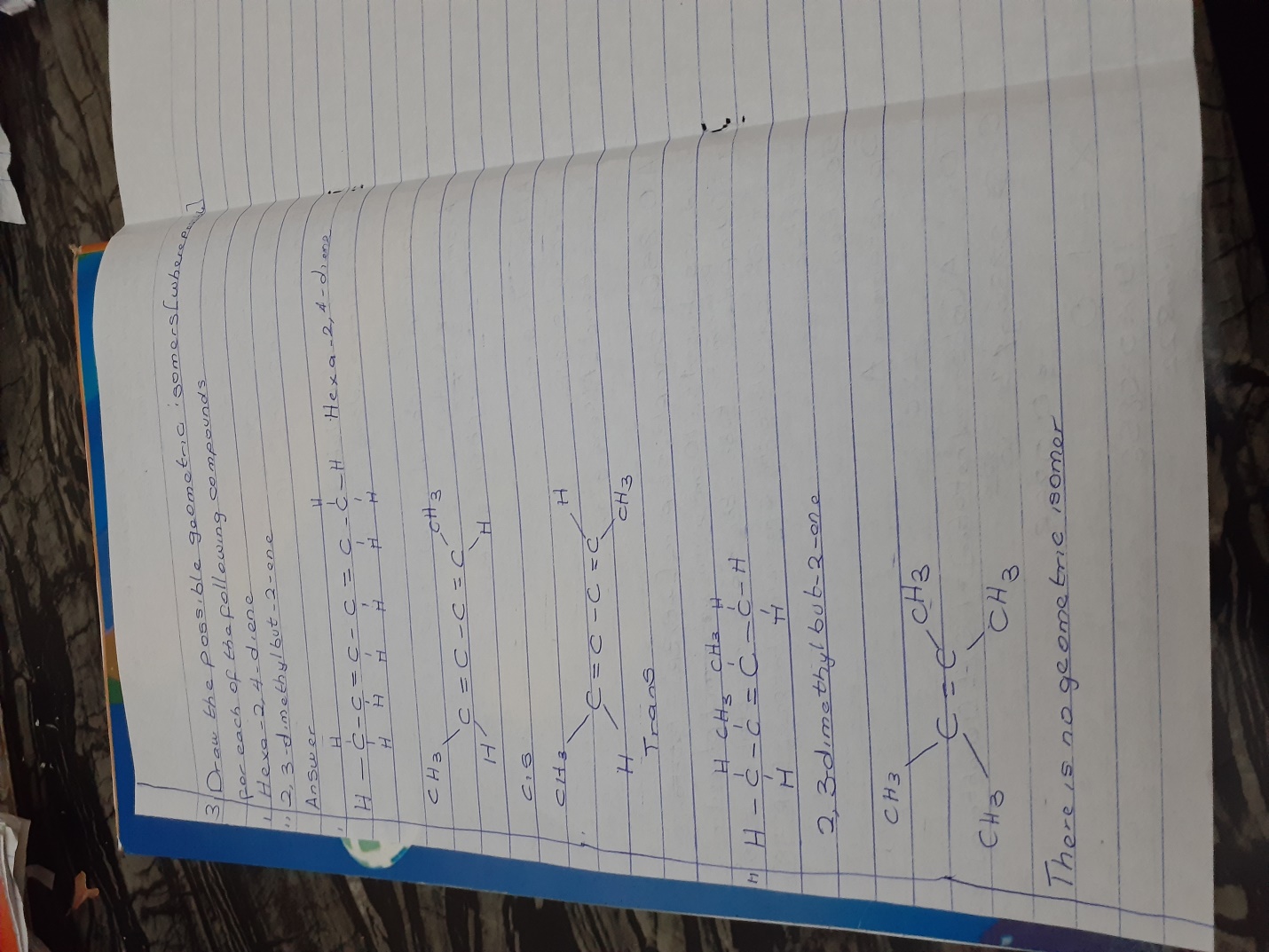 